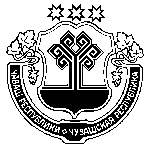      О согласовании  частичной замены дотации на выравнивание бюджетной обеспеченности Сятракасинского сельского поселения Моргаушского района Чувашской Республики дополнительным нормативом отчислений от налога на доходы физических лиц           В соответствии со статьей 137  Бюджетного кодекса Российской Федерации и пунктом 11 статьи 17.3 Закона Чувашской Республики от 23.07.2001 № 36 «О регулировании бюджетных правоотношений в Чувашской Республике»   Собрание депутатов  Сятракасинского сельского поселения  Моргаушского района  Чувашской Республики решило:          1. Согласовать    частичную замену дотации на выравнивание бюджетной обеспеченности Сятракасинского сельского поселения  Моргаушского района  Чувашской Республики,  планируемой к утверждению в  районном бюджете Моргаушского района Чувашской Республики на 2020 год и на плановый период 2021 и 2022 годов, дополнительным нормативом отчислений от налога на доходы физических лиц в бюджет  Сятракасинского  сельского поселения Моргаушского района Чувашской Республики  от объема поступлений, подлежащего зачислению в консолидированный бюджет Чувашской Республики от указанного налога, в размере 1,0 процента.         2. Настоящее решение вступает в силу со дня его официального опубликования.Глава Сятракасинского сельского поселения  Моргаушского района Чувашской Республики                               Е.В.Григорьев                                                Чувашская Республика Собрание депутатов Сятракасинского сельского  поселения                        Моргаушского районаРЕШЕНИЕ                     Чувашская Республика Собрание депутатов Сятракасинского сельского  поселения                        Моргаушского районаРЕШЕНИЕ                     Чувашская Республика Собрание депутатов Сятракасинского сельского  поселения                        Моргаушского районаРЕШЕНИЕ                     Чăваш Республики Муркаш районĕн   Çатракасси ял   поселенийĕн депутачěсен пухăвĕ                        ЙЫШĂНУЧăваш Республики Муркаш районĕн   Çатракасси ял   поселенийĕн депутачěсен пухăвĕ                        ЙЫШĂНУЧăваш Республики Муркаш районĕн   Çатракасси ял   поселенийĕн депутачěсен пухăвĕ                        ЙЫШĂНУ18.09.2019ç. № С-55/218.09.2019 г. №С-55/2                   Деревня Сятракасы                                                                       Деревня Сятракасы                                                                       Деревня Сятракасы                                                     Çатракасси ялӗ Çатракасси ялӗ Çатракасси ялӗ